Козацький квест о 14:30 год. біля КЗ «Центру культури та дозвілля «Слобожанський»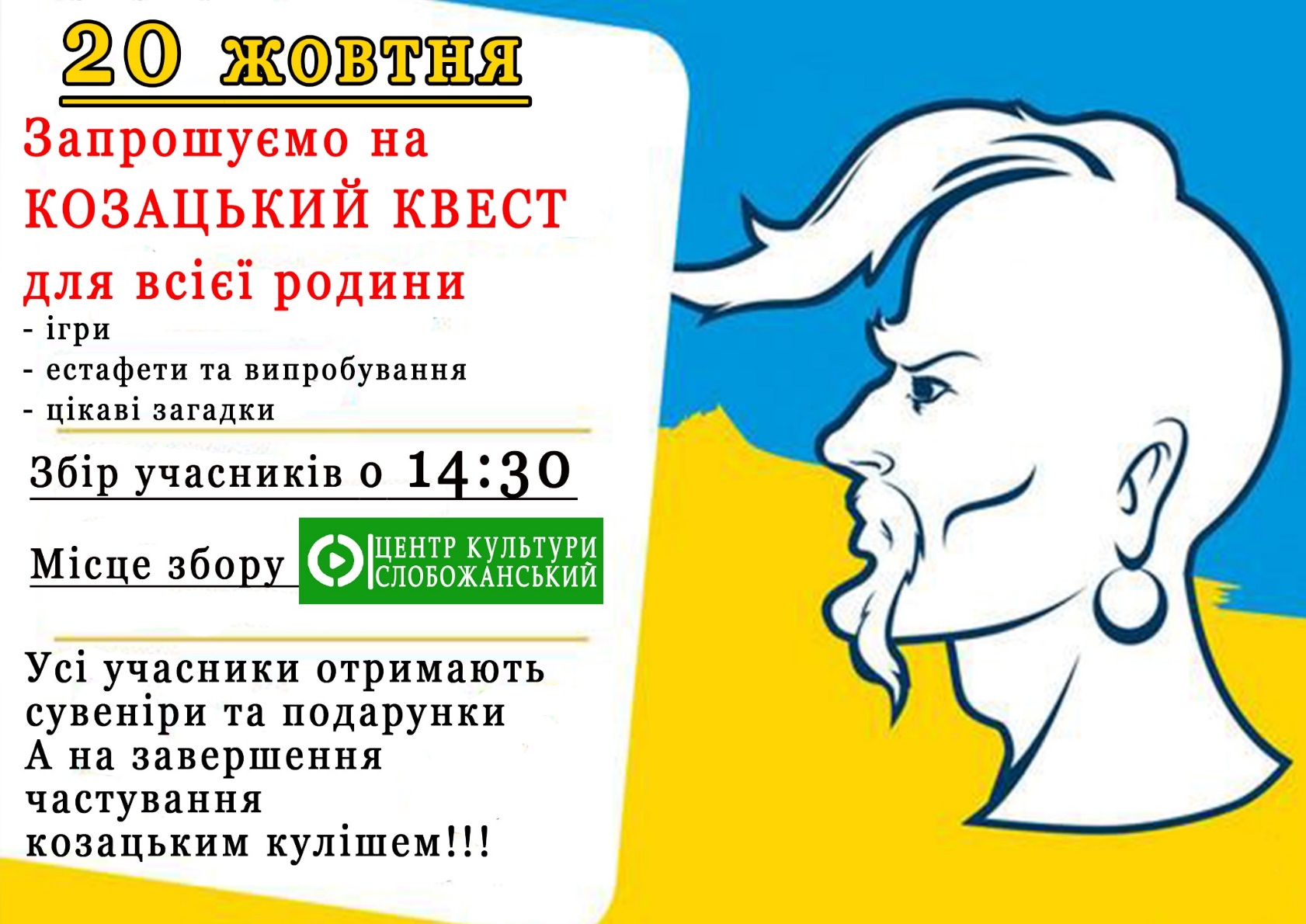 